Пояснительная запискаРабочая программа по учебному предмету «Астрономия» для 10 класса разработана в соответствии:с требованиями федерального государственного образовательного стандарта основного общего образования;с учетом планируемых результатов освоения обучающимися основной -с примерной программой основного общего образования по физике «Планирование учебного материала Астрономия 10 класс», (Астрономия. Методическое пособие 10– 11классы. Базовый уровень: учеб. пособие для учителей общеобразовательных ор- ганизаций / под ред. В. М. Чаругина. -М.: Просвещение, 2017).Характеристика учебно-методического комплектаДля реализации	рабочей программы используется учебно-методический комплект,включающий:Учебное пособие В.М. Чаругин. Астрономия. 10 – 11»/ М.: Просвещение, 2017 гПроверочные и контрольные работы	по астрономии.11класс. Автор :Гомулина Н.Н., -М.:Дрофа, 2018Место предмета в учебном плане.В соответствии с учебным планом общеобразовательного учреждения на предмет«Астрономия» 10 класс отведено 1 час в неделю. Всего 34 часа.Планируемые результаты освоения учебного предметаЛичностные планируемые результатыЛичностными результатами освоения астрономии являются: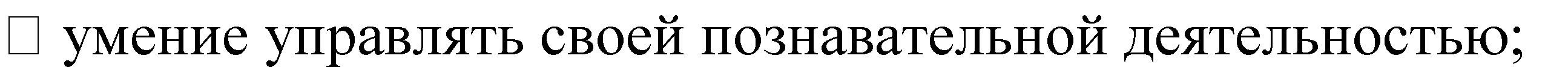 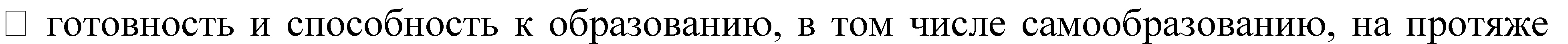 нии всей жизни; сознательное отношение к непрерывному образованию как условию успешной профессиональной и общественной деятельности;детьми младшего возраста в обра зовательной, учебно-исследовательской, проектной и других видах деятельности;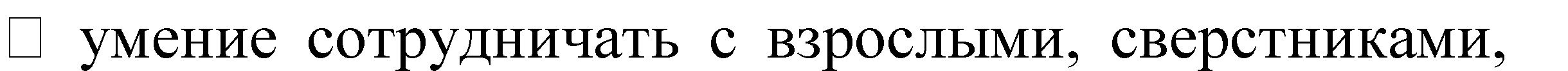 нность мировоззрения, соответствующего современному уровню развития науки; осознание значимости науки, владения достоверной информацией о передовых достижениях и открытиях мировой и отечественной науки; заинтересованность в научных знаниях об устройстве мира и общества; готовность к научно-техническому творчеству;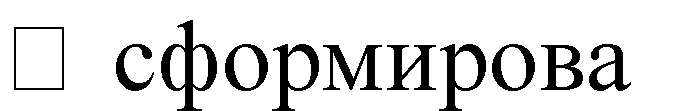 культура, бережное отношение к родной земле, природным богатствам России, мира и космоса, понимание ответственности за состояние природных ресур- сов и разумное природопользование.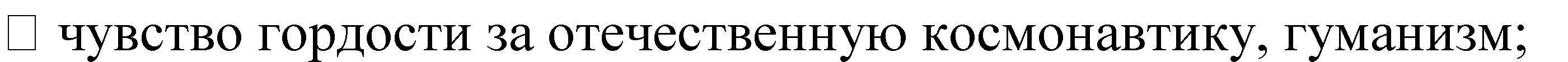 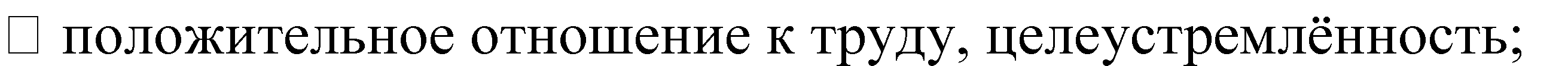 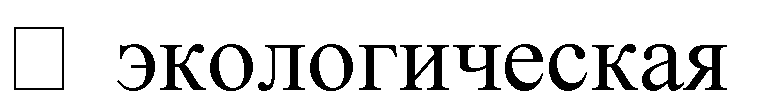 Метапредметные планируемые результатыМетапредметными результатами освоения астрономии являются:освоение регулятивных универсальных учебных действий:ировать собственные задачи в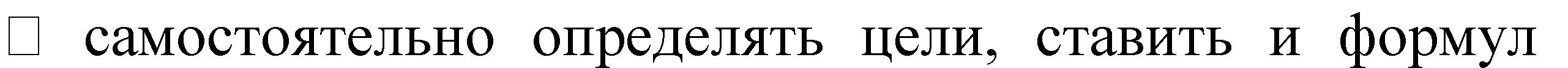 образовательной деятельности и жизненных ситуациях;ресурсы, в том числе время и другие нематериальные ресурсы, необходи- мые для достижения поставленной ранее цели;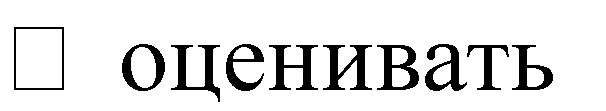 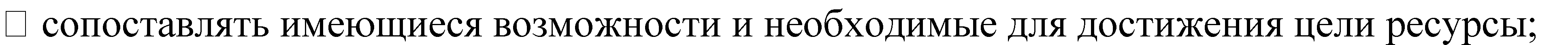 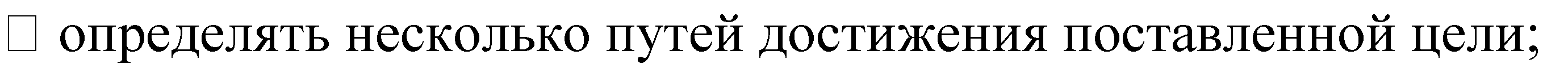 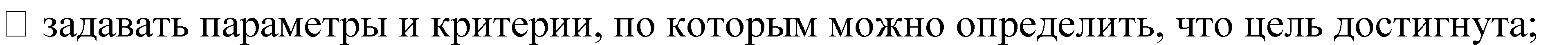 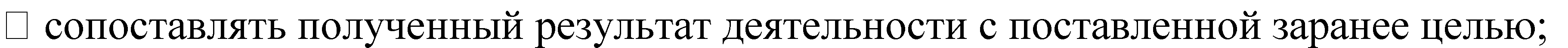 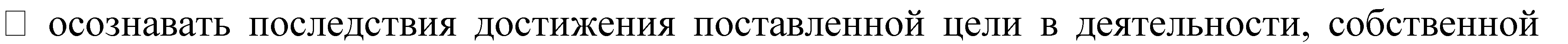 жизни и жизни окружающих людей;освоение познавательных универсальных учебных действий:-схематические	средства	для	выявленных	в информационных источниках противоречий;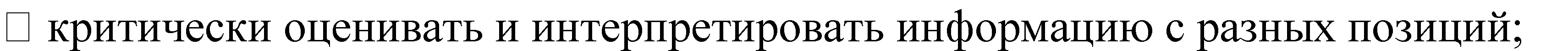 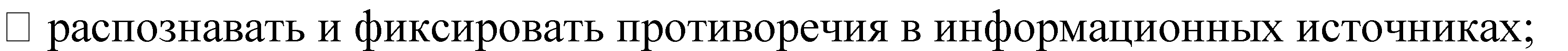 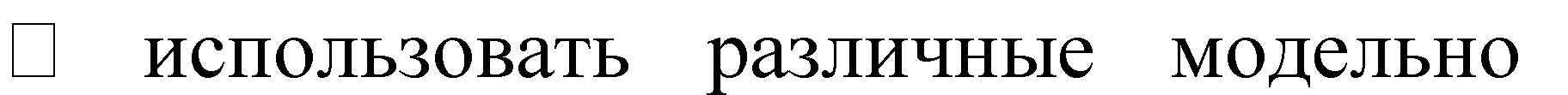 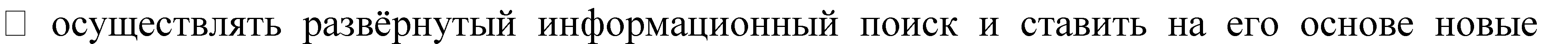 (учебные и познавательные) задачи;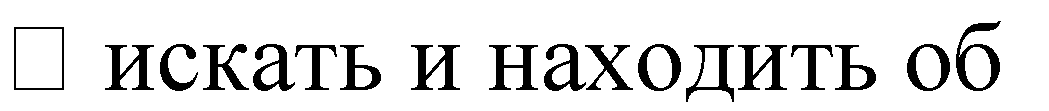 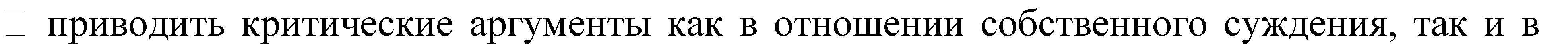 отношении действий и суждений другого человека;-противоречивые ситуации;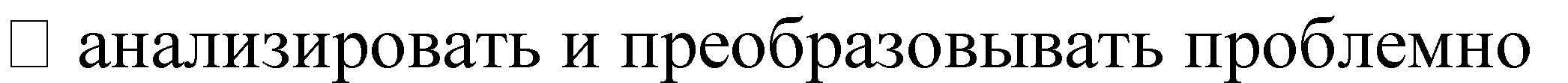 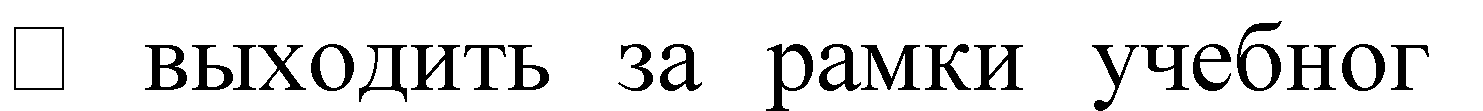 о предмета и осуществлять целенаправленный поиск возможности широкого переноса средств и способов действия;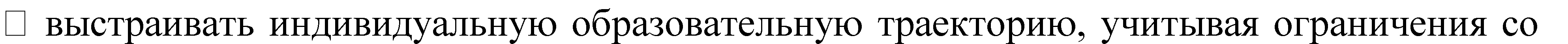 стороны других участников и ресурсные ограничения;ые позиции в познавательной деятельности (быть учеником и учителем; формулировать образовательный запрос и выполнять консультативные функции самостоятельно; ставить проблему и работать над её решением; управлять совместной познавательной деятельностью и подчиняться);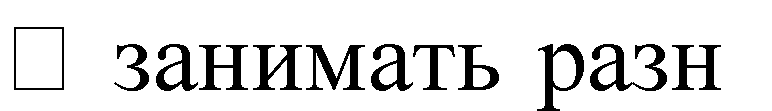 освоение коммуникативных универсальных учебных действий: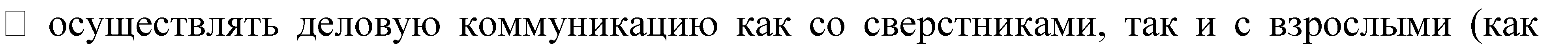 внутри образовательной организации, так и за её пределами); как руководителем, так и членом проектной команды в разных ролях (генератором идей, критиком, исполнителем, презентующим и т. д.);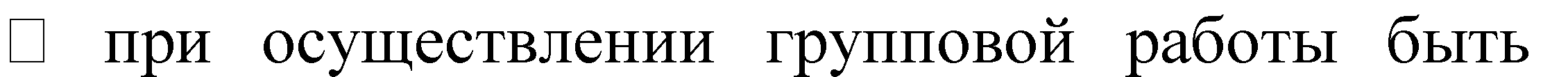 рения с использованием адекватных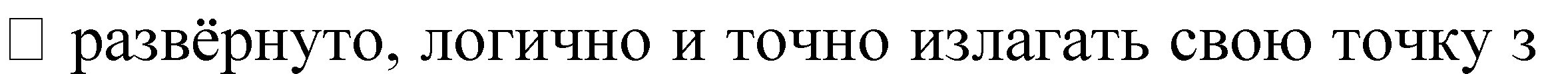 (устных и письменных) языковых средств;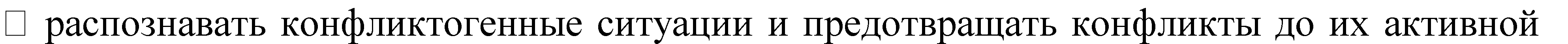 фазы;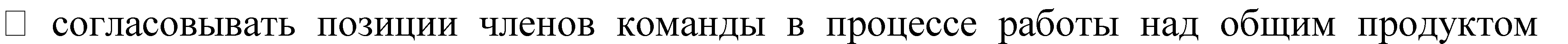 (решением);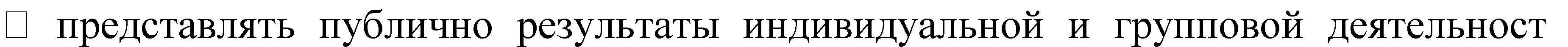 перед знакомой, так и перед незнакомой аудиторией;и как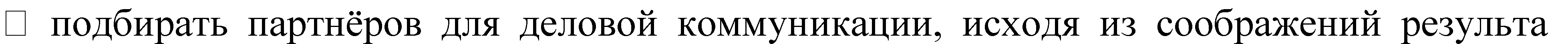 тивности взаимодействия, а не личных симпатий;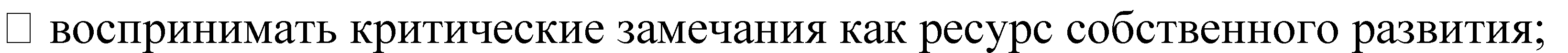 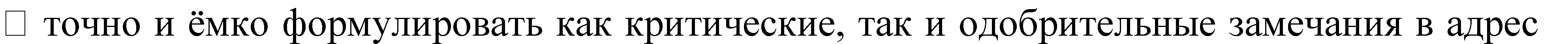 других людей в рамках деловой и образовательной коммуникации, избегая при этом личностных оценочных суждений.Предметные планируемые результаты Обучающий научится:рономия, астрология, астрофизика, атмосфера, болид, возмущения, восход светила, вращение небесных тел, Вселенная, вспышка, галактика, горизонт, гранулы, затмение, виды звезд, зодиак, календарь, космогония, космология, космонавтика, космос, кольца планет, кометы, кратер, кульминация, основные точки, линии и плоскости небесной сферы, магнитная буря, Мета- галактика, метеор, метеорит, метеорное тело, дождь, поток, Млечный Путь, моря и материки на Луне, небесная механика, видимое и реальное движение небесных тел и их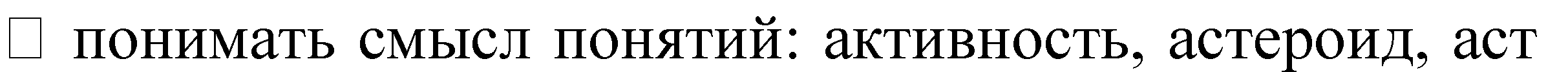 систем, обсерватория, орбита, планета, полярное сияние, протуберанец, скопление, созвездия ( и их классификация), солнечная корона, солнцестояние, состав Солнечной системы, телескоп, терминатор, туманность, фазы Луны, фотосферные факелы, хромосфера, черная дыра, эволюция, эклиптика, ядро;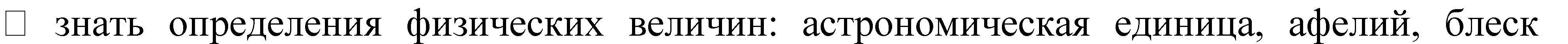 звезды, возраст небесного тела, параллакс, парсек, период, перигелий, физические характеристики планет и звезд, их химический состав, звездная величина, радиант, радиус светила, космические расстояния, светимость, световой год, сжатие планет, синодический и сидерический период, солнечная активность, солнечная постоянная, спектр светящихся тел Солнечной системы;онов: Аристотеля, Птолемея, Галилея, Коперника, Бруно, Ломоносова, Гершеля, Браге. Кеплера, Ньютона, Леверье, Адамса, Галлея, Белопольского, Бредихина, Струве, Герцшпрунга-Рассела, Амбарцумяна, Барнарда, Хаббла, Доплера, Фридмана, Эйнштейна;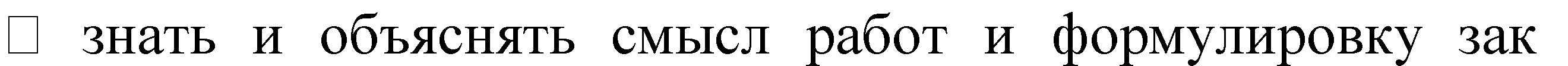 Обучающий получит возможность научиться:ести наблюдения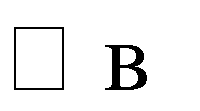 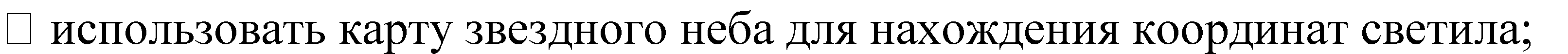 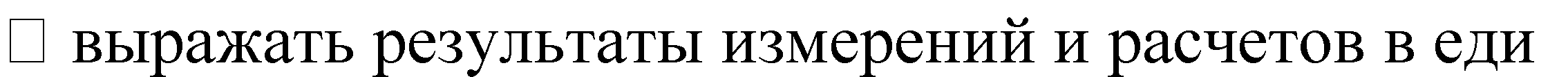 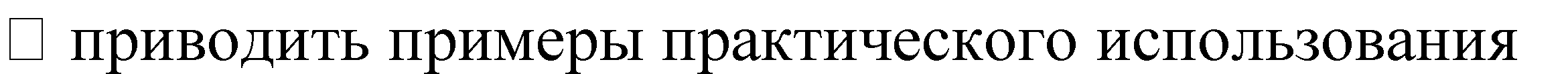 телах и их системах;ницах Международной системы; астрономических знаний о небесныхннонаучного содержания с использованием различных источников, ее обработку и представление в разных формах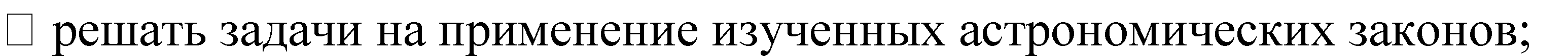 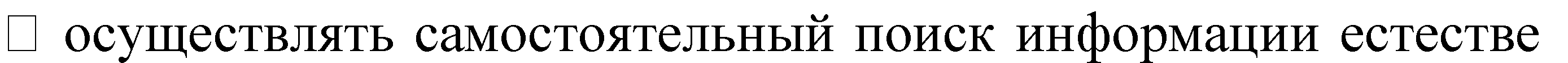 Содержание учебного предмета ВведениеАстрономия, ее связь с другими науками. Структура и масштабы Вселенной. Особен- ности астрономических методов исследования. Телескопы и радиотелескопы. Всеволновая астрономия.Предметные результаты освоения темы позволяют:— воспроизводить сведения по истории развития астрономии, ее связях с физикой и математикой; — использовать полученные ранее знания для объяснения устройства и принципа работы телескопа.АстрометрияЗвезды и созвездия. Звездные карты, глобусы и атласы. Видимое движение звезд на различных географических широтах. Кульминация светил. Видимое годичное движение Солнца. Эклиптика. Движение и фазы Луны. Затмения Солнца и Луны. Время и календарь.Предметные результаты изучения данной темы позволяют:воспроизводить определения терминов и понятий (созвездие, высота и кульминация звезд и Солнца, эклиптика, местное, поясное, летнее и зимнее время);объяснять необходимость введения високосных лет и нового календарного стиля;объяснять наблюдаемые невооруженным глазом движения звезд и Солнца на различных географических широтах, движение и фазы Луны, причины затмений Луны и Солнца; применять звездную карту для поиска на небе определенных созвездий и звезд.Небесная механикаРазвитие представлений о строении мира. Геоцентрическая система мира. Становле- ние гелиоцентрической системы мира. Конфигурации планет и условия их видимости. Синодический и сидерический (звездный) периоды обращения планет. Законы Кеплера. Определение расстояний и размеров тел в Солнечной системе. Горизонтальный параллакс. Движение небесных тел под действием сил тяготения.Определение массы небесных тел. Движение искусственных спутников Земли и космических аппаратов в Солнечной системе.Предметные результаты освоения данной темы позволяют:воспроизводить исторические сведения о становлении и развитии гелиоцентрической системы мира;воспроизводить определения терминов и понятий (конфигурация планет, синодиче- ский и сидерический периоды обращения планет, горизонтальный параллакс, угловые размеры объекта, астрономическая единица);вычислять расстояние до планет по горизонтальному параллаксу, а их размеры по угловым размерам и расстоянию;формулировать законы Кеплера, определять массы планет на основе третьего (уточ- ненного) закона Кеплера;характеризовать особенности движения и маневров космических аппаратов для ис- следования тел Солнечной системы.Строение Солнечной системыСолнечная система как комплекс тел, имеющих общее происхождение. Земля и Лунадвойная планета. Исследования Луны космическими аппаратами. Пилотируемые полеты на Луну. Планеты земной группы. Природа Меркурия, Венеры и Марса. Планеты-гиганты, их спутники и кольца. Малые тела Солнечной системы: астероиды, планеты-карлики, кометы, метеороиды. Метеоры, болиды и метеориты.Предметные результаты освоения данной темы позволяют:описывать особенности движения тел Солнечной системы под действием сил тяготения по орбитам с различным эксцентриситетом;объяснять причины возникновения приливов на Земле и возмущений в движении тел Солнечной системы;формулировать и обосновывать основные положения современной гипотезы о формировании всех тел Солнечной системы из единого газопылевого облака;определять и различать понятия (Солнечная система, планета, ее спутники, планеты земной группы, планеты-гиганты, кольца планет, малые тела, астероиды, планеты-карлики, кометы, метеороиды, метеоры, болиды, метеориты);описывать природу Луны и объяснять причины ее отличия от Земли;перечислять существенные различия природы двух групп планет и объяснять причины их возникновения;проводить сравнение Меркурия, Венеры и Марса с Землей по рельефу поверхности и составу атмосфер, указывать следы эволюционных изменений природы этих планет; — объяснять механизм парникового эффекта и его значение для формирования и сохра- нения уникальной природы Земли;описывать характерные особенности природы планет- гигантов, их спутников и ко- лец;характеризовать природу малых тел Солнечной системы и объяснять причины их значительных различий;описывать явления метеора и болида, объяснять процессы, которые происходят при движении тел, влетающих в атмосферу планеты с космической скоростью;описывать последствия падения на Землю крупных метеоритов;объяснять сущность астероидно-кометной опасности, возможности и способы ее предотвращения.Астрофизика и звёздная астрономияИзлучение и температура Солнца. Состав и строение Солнца. Источник его энергии. Атмосфера Солнца. Солнечная активность и ее влияние на Землю. Звезды — далекие солнца. Годичный параллакс и расстояния до звезд. Светимость, спектр, цвет и температура различных классов звезд. Диаграмма «спектр—светимость». Массы иразмеры звезд. Модели звезд. Переменные и нестационарные звезды. Цефеиды — маяки Вселенной. Эволюция звезд раз- личной массы.Предметные результаты освоения темы позволяют:определять и различать понятия (звезда, модель звезды, светимость, парсек, световой год);характеризовать физическое состояние вещества Солнца и звезд и источники их энергии;описывать внутреннее строение Солнца и способы передачи энергии из центра к по- верхности;объяснять механизм возникновения на Солнце грануляции и пятен;описывать наблюдаемые проявления солнечной активности и их влияние на Землю; — вычислять расстояние до звезд по годичному параллаксу;называть основные отличительные особенности звезд различных последовательно- стей на диаграмме «спектр — светимость»;сравнивать модели различных типов звезд с моделью Солнца;объяснять причины изменения светимости переменных звезд; —	описывать механизм вспышек Новых и Сверхновых;оценивать время существования звезд в зависимости от их массы;описывать этапы формирования и эволюции звезды;характеризовать физические особенности объектов, возникающих на конечной ста- дии эволюции звезд: белых карликов, нейтронных звезд и черных дыр.Млечный путьГаз и пыль в Галактике. Как образуются отражательные туманности. Почему светятся диффузные туманности. Как концентрируются газовые и пылевые туманности в Галактике. Рассеянные и шаровые звёздные скопления. Наблюдаемые свойства рассеянных звёздных скоплений. Наблюдаемые свойства шаровых звёздных скоплений. Распределение и характер движения скоплений в Галактике. Распределение звёзд, скоплений, газа и пыли в Галактике. Сверхмассивная чёрная дыра в центре Галактики и космические лучи. Инфракрасные наблюдения движения звёзд в центре Галактики и обнаружение в центре Галактики сверхмассивной черной дыры. Расчёт параметров сверхмассивной чёрной дыры. Наблюдения космических лучей и их связь со взрывами сверхновых звёзд.ГалактикиНаша Галактика. Ее размеры и структура. Два типа населения Галактики. Межзвездная среда: газ и пыль. Спиральные рукава. Ядро Галактики. Области звездообразования. Вращение Галактики. Проблема «скрытой» массы. Разнообразие мира галактик. Квазары. Скопления и сверхскопления галактик. Основы современной космологии. «Красное смещение» и закон Хаббла. Нестационарная Вселенная А. А. Фридмана. Большой взрыв. Реликтовое излучение. Ускорение расширения Вселенной.«Темная энергия» и антитяготение.Предметные результаты изучения темы позволяют:объяснять смысл понятий (космология, Вселенная, модель Вселенной, Большой взрыв, реликтовое излучение);характеризовать основные параметры Галактики (размеры, состав, структура и кине- матика);определять расстояние до звездных скоплений и галактик по цефеидам на основе зависимости «период — светимость»;распознавать типы галактик (спиральные, эллиптические, неправильные); — сравнивать выводы А. Эйнштейна и А. А. Фридмана относительно модели Вселенной;обосновывать справедливость модели Фридмана результатами наблюдений«красно- го смещения» в спектрах галактик;формулировать закон Хаббла;определять расстояние до галактик на основе закона Хаббла; по светимости Сверхновых;оценивать возраст Вселенной на основе постоянной Хаббла;— интерпретировать современные данные об ускорении расширения Вселенной как ре- зультата действия антитяготения «темной энергии» — вида материи, природа которой еще неизвестна.Строение и эволюция ВселеннойКонечность и бесконечность Вселенной — парадоксы классической космологии. Закон всемирного тяготения и представления о конечности и бесконечности Вселенной. Фотометрический парадокс и противоречия между классическими представлениями о строении Вселенной и наблюдениями. Необходимость привлечения общей теории относительности для построения модели Вселенной. Связь между геометрических свойств пространства Вселенной с распределением и движением материи в ней. Расширяющаяся Вселенная. Связь средней плотности материи с законом расширения и геометрическими свойствами Вселенной. Евклидова и неевклидова геометрия Вселенной. Определение радиуса и возраста Вселенной. Модель «горячей Вселенной» и реликтового излучения. Образование химических элементов во Вселенной. Обилие гелия во Вселенной и необходимость образования его на ранних этапах эволюции Вселенной. Необходимость не только высокой плотности вещества, но и его высокой температуры на ранних этапах эволюции Вселенной. Реликтовое излучение — излучение, которое осталось во Вселенной от горячего и сверхплотного состояния материи на ранних этапах жизни Вселенной. Наблюдаемые свойства реликтового излучения. Почему необходимо привлечение общей теории относительности для построения модели Вселенной.Предметные результаты изучения темы позволяют:оценивать возраст Вселенной на основе постоянной Хаббла;интерпретировать обнаружение реликтового излучения как свидетельство в пользу гипотезы Горячей Вселенной;классифицировать основные периоды эволюции Вселенной с момента начала ее рас- ширенияБольшого взрыва; Современные проблемы астрономии Проблема существования жизни вне Земли. Условия, необходимые для развития жизни. Поиски жизни на планетах Солнечной системы. Сложные органические соединения в космосе. Современные возможности космонавтики и радиоастрономии для связи с другими цивилизациями. Планетные системы у других звезд. Человечество заявляет о своем существовании. Предметные результаты позволяют:систематизировать знания о методах исследования и современном состоянии проблемы существования жизни во Вселенной.Тематическое планирование31/2Расширяющаяся Вселенная. Модель горячей вселенной иреликтовое излучение1Глава 9. Современные проблемы астрономии 3 ч.32/1Ускоренное расширение вселенной и темная энергия.Обнаружение планет около других звезд.133/2Обнаружение планет возле других звезд. Поиск жизни иразума во вселенной134/3Итоговая контрольная работа.1